Mardi 18 février :  Vos tartiflettes et lasagnes vous attendent dès 16h! 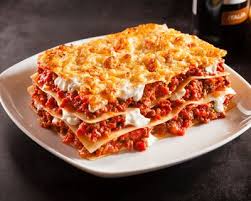 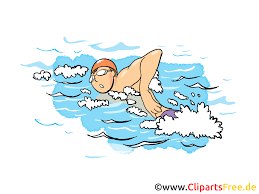 Mardi 18 février: Dernière séance de natation pour les CP-CE1-CE2.Mardi 10 mars : passage du « savoir nager » pour les CM1-CM2. 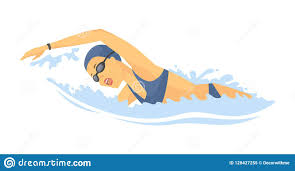 Vendredi 13 mars : journée déguisement pour tous les élèves. 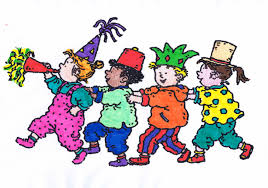 A 15h, défilé avec la présence de la Batucada de Vienne invitée par le Restaurant Scolaire. 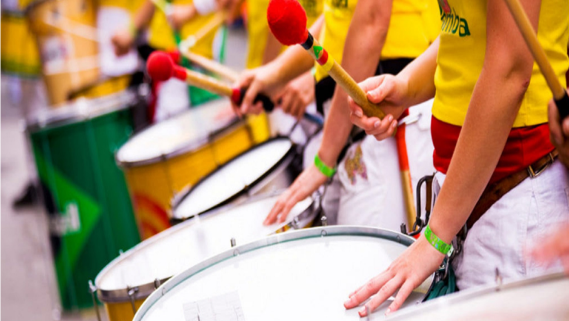 Venez nombreux pour partager un moment convivial qui se poursuivra à la salle des fêtes après l’école avec l’équipe du Restaurant Scolaire et l’Euro des écoles. 